العـنـوان باللغة العربية (الخط: Traditional Arabic، حجم الخط 12، تباعد أسطر 1,15)Title in English (Times New Roman; size-12; Interline 1,15)الإسم الكامل للباحث الأول1*، الإسم الكامل للباحث الثاني21 مؤسسة الانتماء كاملة، إيميل الباحث الأول2 مؤسسة الانتماء كاملة، إيميل الباحث الثانيتاريخ التسليم:       تاريخ التقييم:            تاريخ القبول:*المؤلف المراسل: الاسم الكامل، الإيميل: authorC@yahoo.com1.مقدمة: يجب أن تحتوي مقدمة المقال على تمهيد مناسب للموضوع، ثم طرح لإشكالية البحث ووضع الفرضيات المناسبة، بالإضافة إلى تحديد أهداف البحث ومنهجيته.2. العنوان الرئيسي الأول العنوان الفرعي الأول:أدخل هنا محتوى العنوان الفرعي الأول، أدخل هنا محتوى العنوان الفرعي الأول، أدخل هنا محتوى العنوان الفرعي الأول، أدخل هنا محتوى العنوان الفرعي الأول، أدخل هنا محتوى العنوان الفرعي الأول، أدخل هنا محتوى العنوان الفرعي الأول، أدخل هنا محتوى العنوان الفرعي الأول.2.2 عنوان فرعي ثانيأدخل هنا محتوى العنوان الفرعي الثاني، أدخل هنا محتوى العنوان الفرعي الثاني ، أدخل هنا محتوى العنوان الفرعي الثاني ، أدخل هنا محتوى العنوان الفرعي الثاني، أدخل هنا محتوى العنوان الفرعي الثاني، أدخل هنا محتوى العنوان الفرعي الثاني، أدخل هنا محتوى العنوان الفرعي الثاني. 3. العنوان الرئيسي الأول 1.3 العنوان الفرعي الأول:أدخل هنا محتوى العنوان الفرعي الأول، أدخل هنا محتوى العنوان الفرعي الأول، أدخل هنا محتوى العنوان الفرعي الأول، أدخل هنا محتوى العنوان الفرعي الأول، أدخل هنا محتوى العنوان الفرعي الأول، أدخل هنا محتوى العنوان الفرعي الأول، أدخل هنا محتوى العنوان الفرعي الأول.2.3 العنوان الفرعي الثاني:أدخل هنا محتوى العنوان الفرعي الأول، أدخل هنا محتوى العنوان الفرعي الأول، أدخل هنا محتوى العنوان الفرعي الأول، أدخل هنا محتوى العنوان الفرعي الأول، أدخل هنا محتوى العنوان الفرعي الأول، أدخل هنا محتوى العنوان الفرعي الأول، أدخل هنا محتوى العنوان الفرعي الأول.الجدول 1: ............................................المصدر: المؤلف(ة)، السنة، الصفحةالشكل 1: .............................................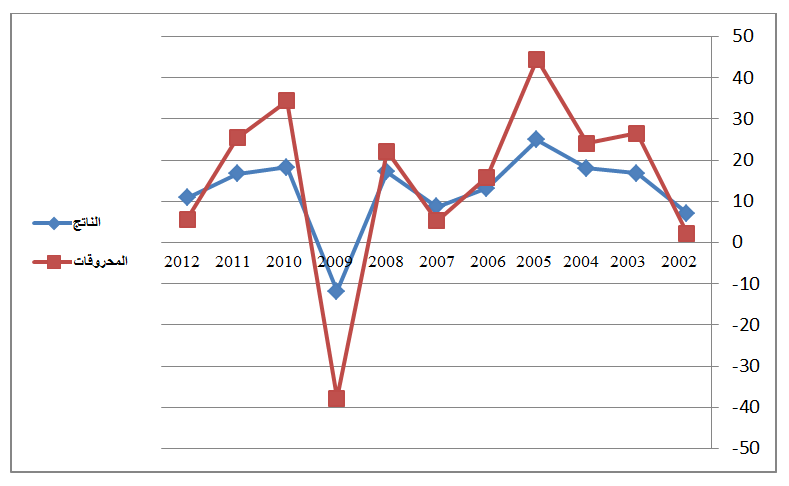 المصدر: المؤلف(ة)، السنة، الصفحة4. تحليل النتائج:ضع النتائج المتحصل عليها هنا, بدء بتلخيص وتحليل المعطيات المتحصل عليها ذات الصلة بموضوع البحث. مع تقديم تفسير لهذه النتائج خاصة ما تعلق بالفرضيات المطروحة ومدى صحتها.5. خاتمة:ضع في خاتمة البحث تلخيصا لما ورد في مضمون البحث، مع الإشارة إلى أبرز النتائج المتوصل اليها، وتقديم اقتراحات ذات الصلة بموضوع البحث.6. قائمة المراجع:تدوين المراجع يكون في آخر المقال وباعتماد أسلوب: American Psychological Association (APA)  (http://support.office.com/fr-fr/article/APA-MLA-Chicago-%E2%80%93-Mise-en-forme-automatique-de-bibliographies-405c207c-7070-42fa-91e7-eaf064b14dbb)وذلك بذكر (صاحب المرجع، السنة، الصفحة) في قلب النص (Brown, 2006, p35)، على أن يُدون المرجع كاملا في قائمة المراجع كالآتي:المؤلفات: المؤلف(ة)، عنوان الكتاب، الناشر، (مكان النشر: الناشر، سنة النشر)؛المقالات: المؤلف(ة)، عنوان المقال، اسم المجلة، المجلد، العدد، السنة؛المداخلات: المؤلف(ة)، عنوان المداخلة، عنوان المؤتمر، تاريخ الانعقاد، الجامعة، البلد؛مواقع الانترنيت: اسم الكاتب) السنة (، العنوان الكامل للملف، ذكر الموقع بالتفصيل:http://adresse complète (consulté le jour/mois/année).7. ملاحق:ملاحظة هامة: يجب ألا يتجاوز البحث 20 صفحةضع الملخص هنا    الملخص لا يجب أم يتعدى 250 كلمة حيث يتم الإشارة فيه إلى هدف البحث،     و أهم النتائج المتوصل إليها في فقرتين.    الملخص لا يجب أم يتعدى 250 كلمة حيث يتم الإشارة فيه إلى هدف البحث،     و أهم النتائج المتوصل إليها في فقرتين.الكلمات المفتاحية: ك م، ك م، ك م، ك م، ك م، ك م.Enter your abstract here      The abstract should not exceed 250 words where reference to the goal of the research, and the most important results reached in two paragraphs.      The abstract should not exceed 250 words where reference to the goal of the research, and the most important results reached in two paragraphs.Keywords : Keywords, Keywords, Keywords, Keywords, Keywords, Keywords.اختبارنتيجة 1نتيجة 2نتيجة 315.2115.2115.2115.2118.5818.5818.5818.5811.1411.1411.1411.14